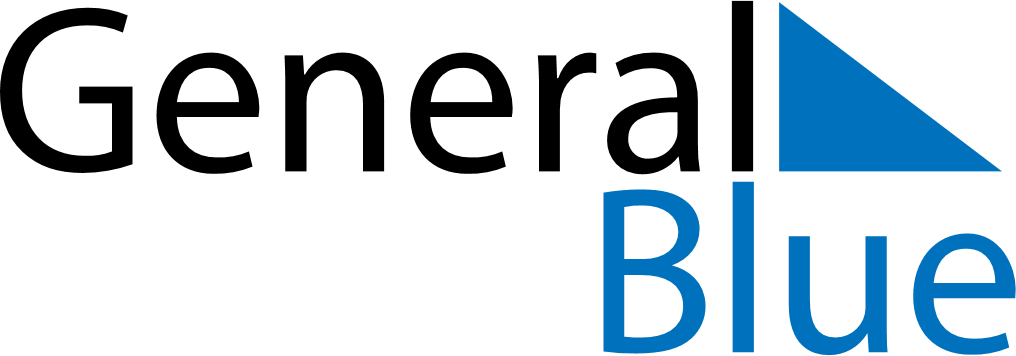 July 2024July 2024July 2024July 2024July 2024July 2024Haapavesi, North Ostrobothnia, FinlandHaapavesi, North Ostrobothnia, FinlandHaapavesi, North Ostrobothnia, FinlandHaapavesi, North Ostrobothnia, FinlandHaapavesi, North Ostrobothnia, FinlandHaapavesi, North Ostrobothnia, FinlandSunday Monday Tuesday Wednesday Thursday Friday Saturday 1 2 3 4 5 6 Sunrise: 2:57 AM Sunset: 11:47 PM Daylight: 20 hours and 50 minutes. Sunrise: 2:59 AM Sunset: 11:45 PM Daylight: 20 hours and 46 minutes. Sunrise: 3:01 AM Sunset: 11:44 PM Daylight: 20 hours and 42 minutes. Sunrise: 3:03 AM Sunset: 11:42 PM Daylight: 20 hours and 38 minutes. Sunrise: 3:05 AM Sunset: 11:40 PM Daylight: 20 hours and 34 minutes. Sunrise: 3:08 AM Sunset: 11:38 PM Daylight: 20 hours and 30 minutes. 7 8 9 10 11 12 13 Sunrise: 3:10 AM Sunset: 11:36 PM Daylight: 20 hours and 25 minutes. Sunrise: 3:13 AM Sunset: 11:34 PM Daylight: 20 hours and 20 minutes. Sunrise: 3:15 AM Sunset: 11:31 PM Daylight: 20 hours and 15 minutes. Sunrise: 3:18 AM Sunset: 11:29 PM Daylight: 20 hours and 10 minutes. Sunrise: 3:21 AM Sunset: 11:26 PM Daylight: 20 hours and 5 minutes. Sunrise: 3:24 AM Sunset: 11:24 PM Daylight: 20 hours and 0 minutes. Sunrise: 3:27 AM Sunset: 11:21 PM Daylight: 19 hours and 54 minutes. 14 15 16 17 18 19 20 Sunrise: 3:29 AM Sunset: 11:18 PM Daylight: 19 hours and 49 minutes. Sunrise: 3:32 AM Sunset: 11:16 PM Daylight: 19 hours and 43 minutes. Sunrise: 3:35 AM Sunset: 11:13 PM Daylight: 19 hours and 37 minutes. Sunrise: 3:38 AM Sunset: 11:10 PM Daylight: 19 hours and 31 minutes. Sunrise: 3:41 AM Sunset: 11:07 PM Daylight: 19 hours and 25 minutes. Sunrise: 3:45 AM Sunset: 11:04 PM Daylight: 19 hours and 19 minutes. Sunrise: 3:48 AM Sunset: 11:01 PM Daylight: 19 hours and 13 minutes. 21 22 23 24 25 26 27 Sunrise: 3:51 AM Sunset: 10:58 PM Daylight: 19 hours and 7 minutes. Sunrise: 3:54 AM Sunset: 10:55 PM Daylight: 19 hours and 1 minute. Sunrise: 3:57 AM Sunset: 10:52 PM Daylight: 18 hours and 54 minutes. Sunrise: 4:00 AM Sunset: 10:49 PM Daylight: 18 hours and 48 minutes. Sunrise: 4:03 AM Sunset: 10:46 PM Daylight: 18 hours and 42 minutes. Sunrise: 4:07 AM Sunset: 10:43 PM Daylight: 18 hours and 35 minutes. Sunrise: 4:10 AM Sunset: 10:39 PM Daylight: 18 hours and 29 minutes. 28 29 30 31 Sunrise: 4:13 AM Sunset: 10:36 PM Daylight: 18 hours and 23 minutes. Sunrise: 4:16 AM Sunset: 10:33 PM Daylight: 18 hours and 16 minutes. Sunrise: 4:19 AM Sunset: 10:30 PM Daylight: 18 hours and 10 minutes. Sunrise: 4:23 AM Sunset: 10:26 PM Daylight: 18 hours and 3 minutes. 